管理端开展工作量申报前需做的准备根据第十次教学工作会议修订的工作量计算办法，其中对课程提出了类别、标准，为了能让系统快速智能的进行计算，因此需要在系统内，提前做出一些设定，具体如下：工作量课程类别菜单位置：管理端——教学任务——任务管理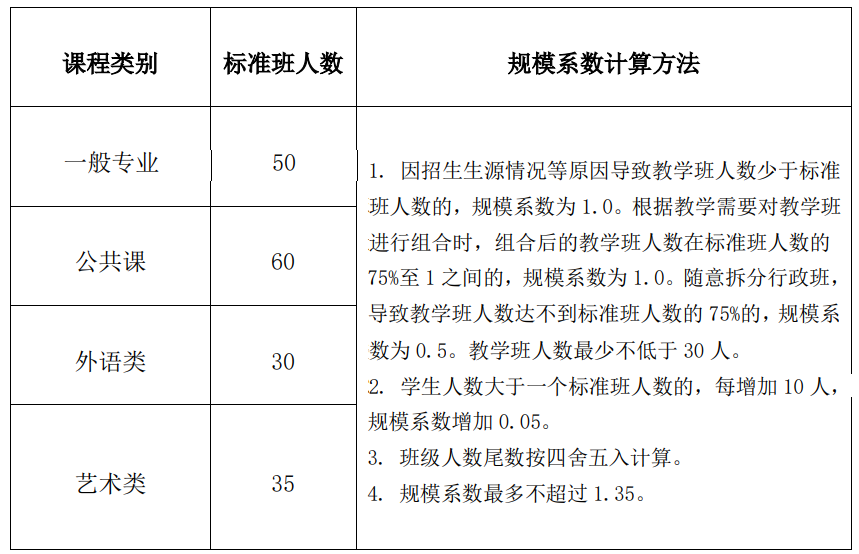 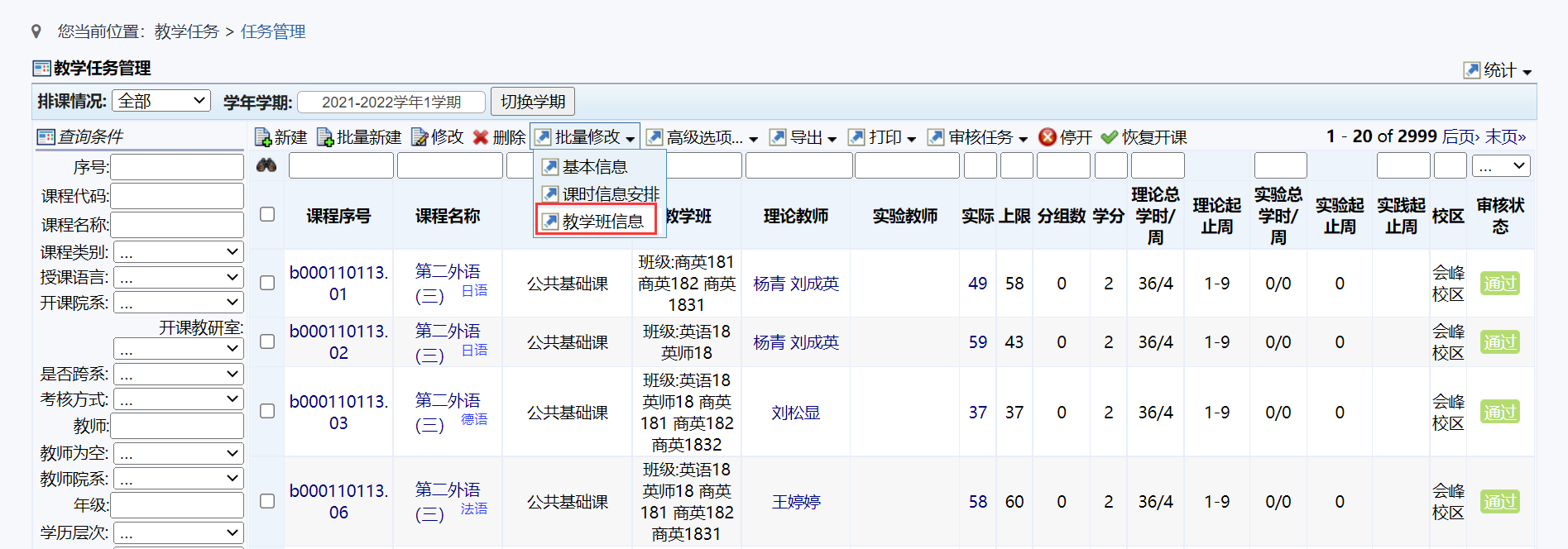 如上图所示：在教学任务的批量修改功能，支持选中教学任务，对教学任务的“课程类别”，进行定义。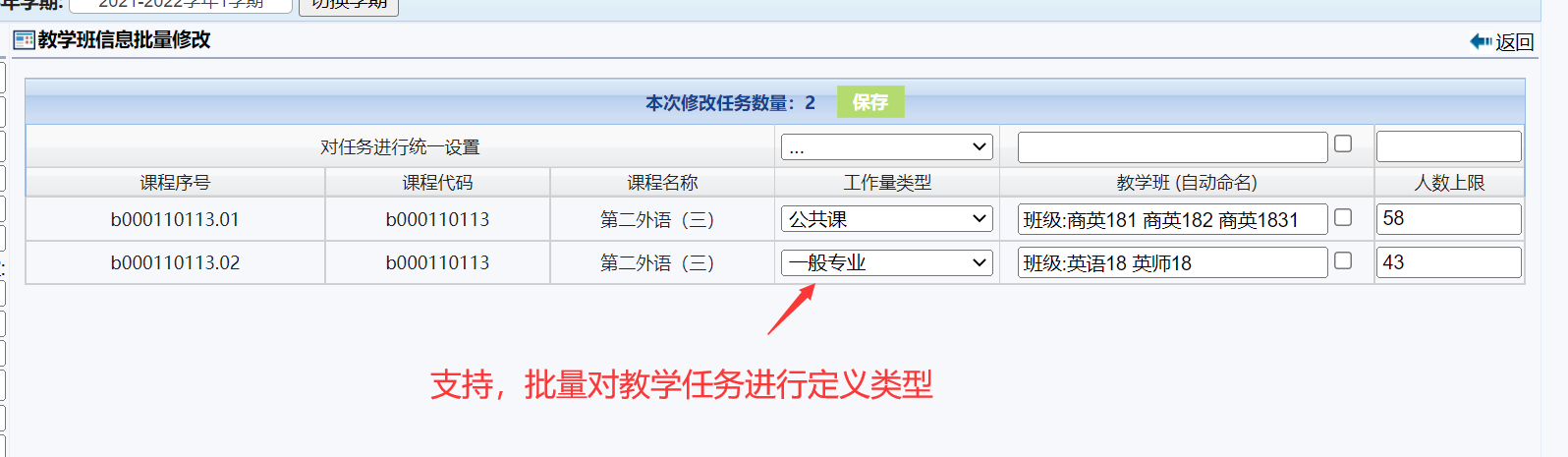 实验工作量区分计算机基础课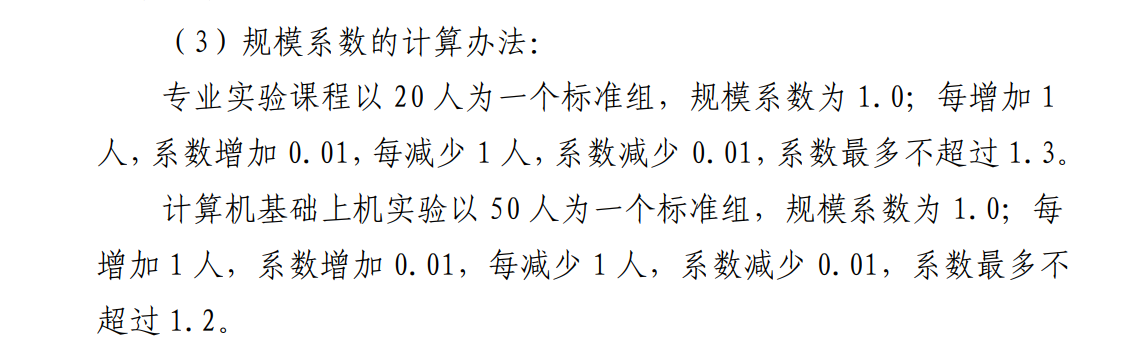 菜单位置：教学管理——工作量——教务处审核工作量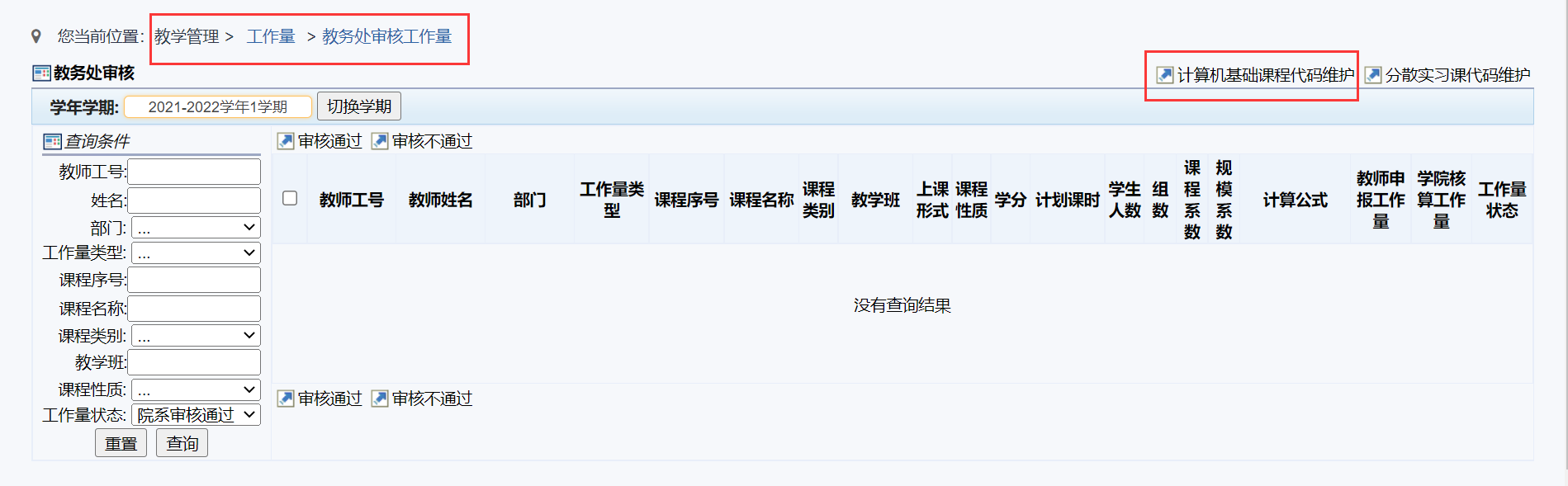 如上图所示：在上述菜单，支持将是计算机基础课程的课程代码进行编辑维护，方便教师在进行申报时用作区分。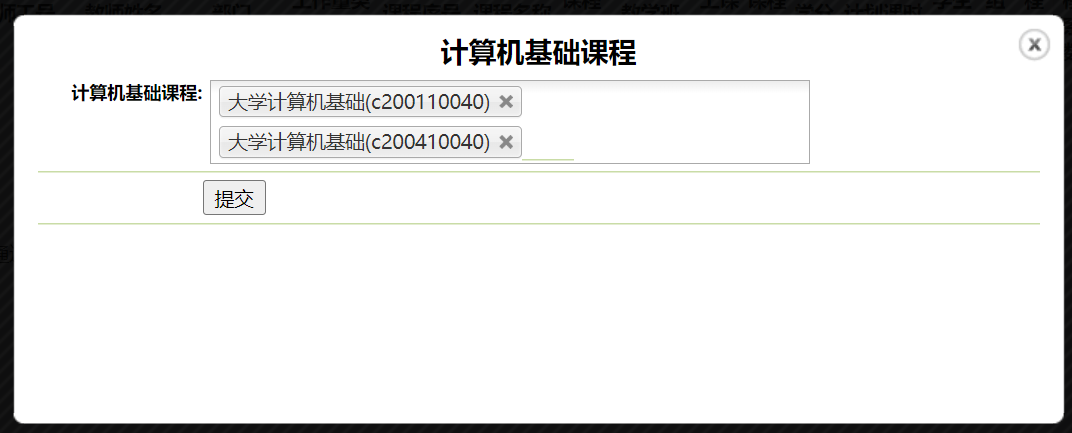 实习实训工作量区分“分散实习”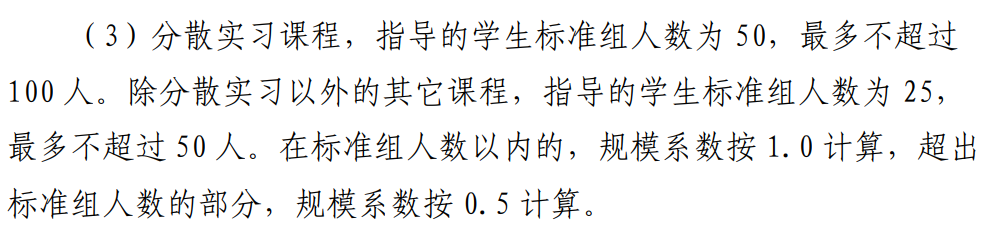 菜单位置：教学管理——工作量——教务处审核工作量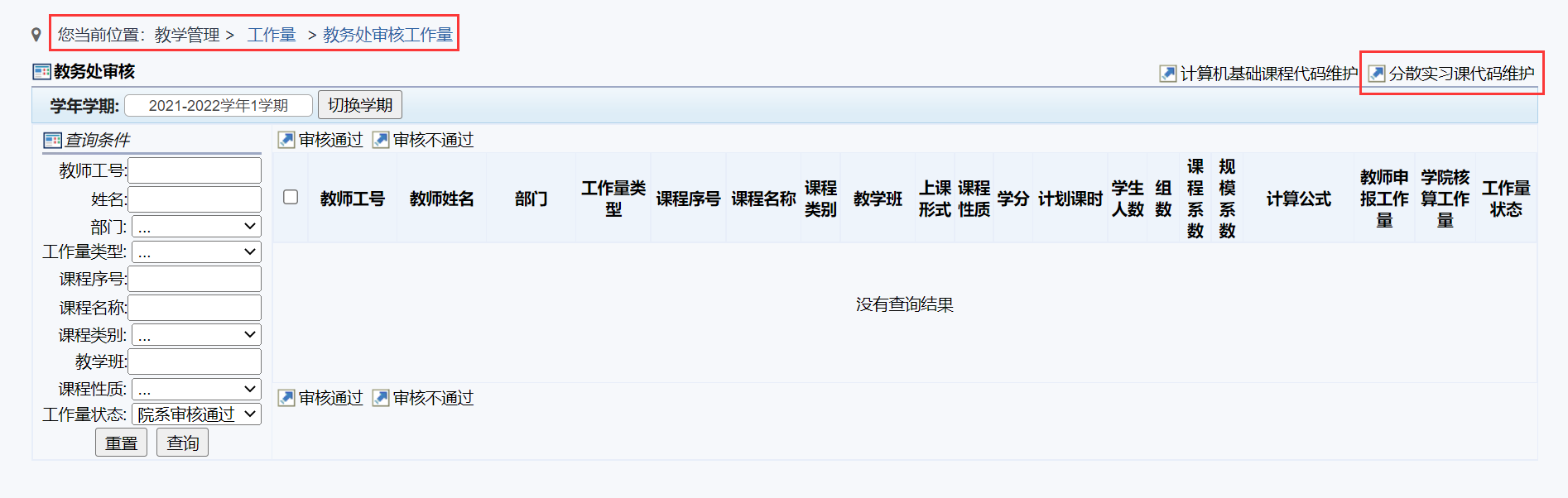 如上图所示：在上述菜单，支持将是分散实习的课程代码进行编辑维护，方便教师在进行申报时用作区分。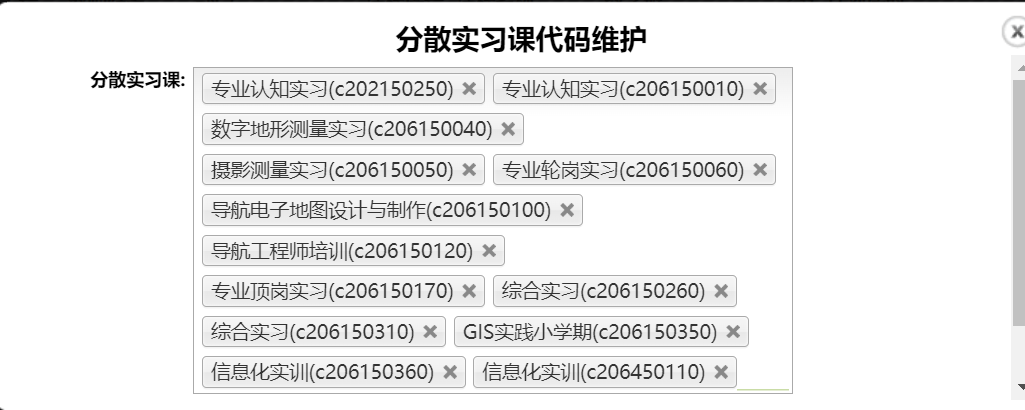 工作量审核流程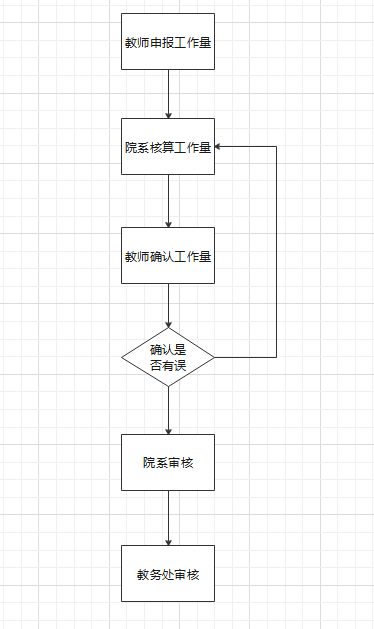 院系核算工作量菜单位置：教学管理——工作量——院系核算工作量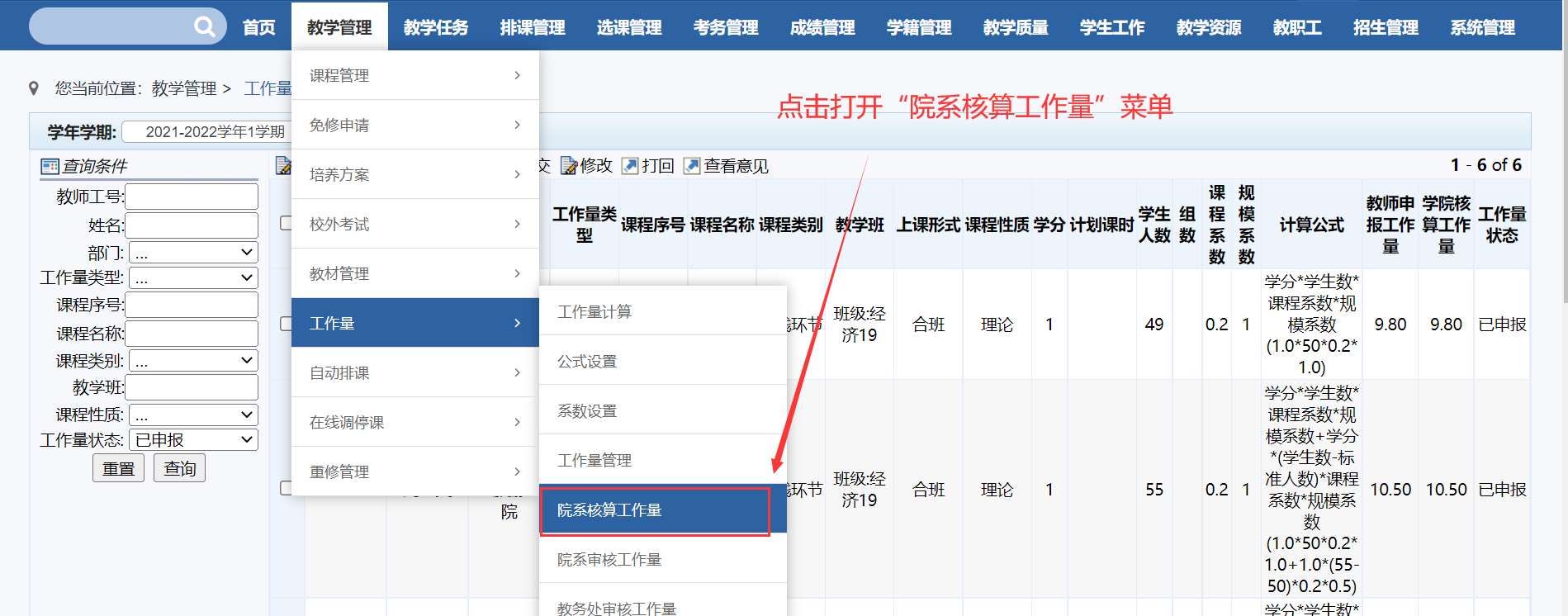 如上图所示：各二级学院核算工作量人员在当前菜单中，可以查看到学院教师申报的所有工作量信息。如果当前申报工作量无误，可以点击“核算完成提交教师确认”按钮，提交给申报教师进行确认。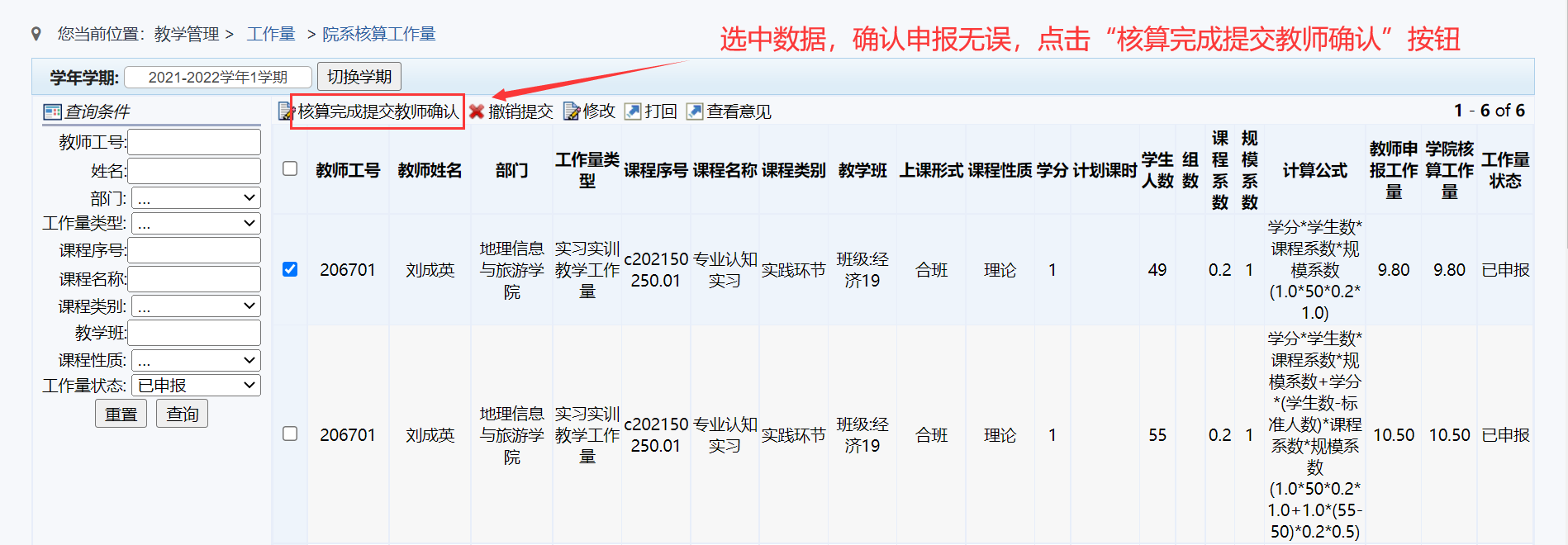 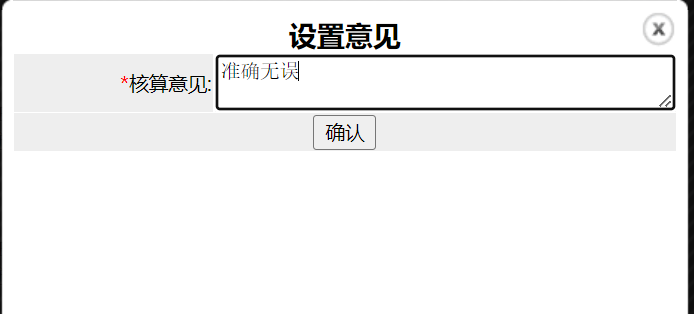 在教师未进行确认前，可以通过“撤销提交”按钮，将提交确认的工作量数据，撤销至核算状态。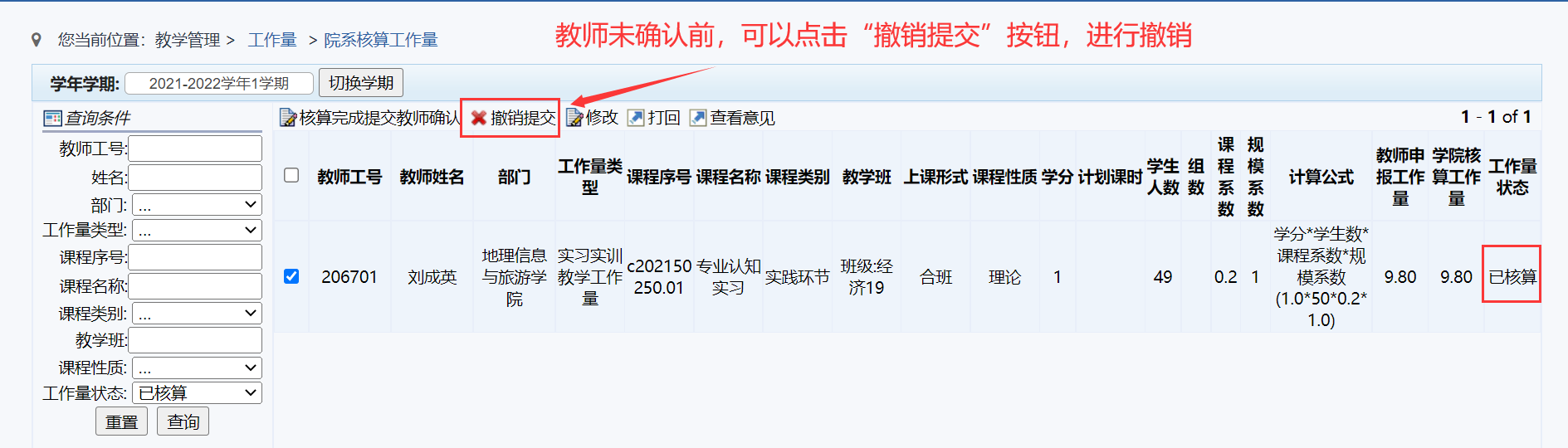 在核算过程中，如果有发现申报的数据，存在部分值填写错误，可以在核算环节，点击“修改”按钮，帮助教师修改申报数据。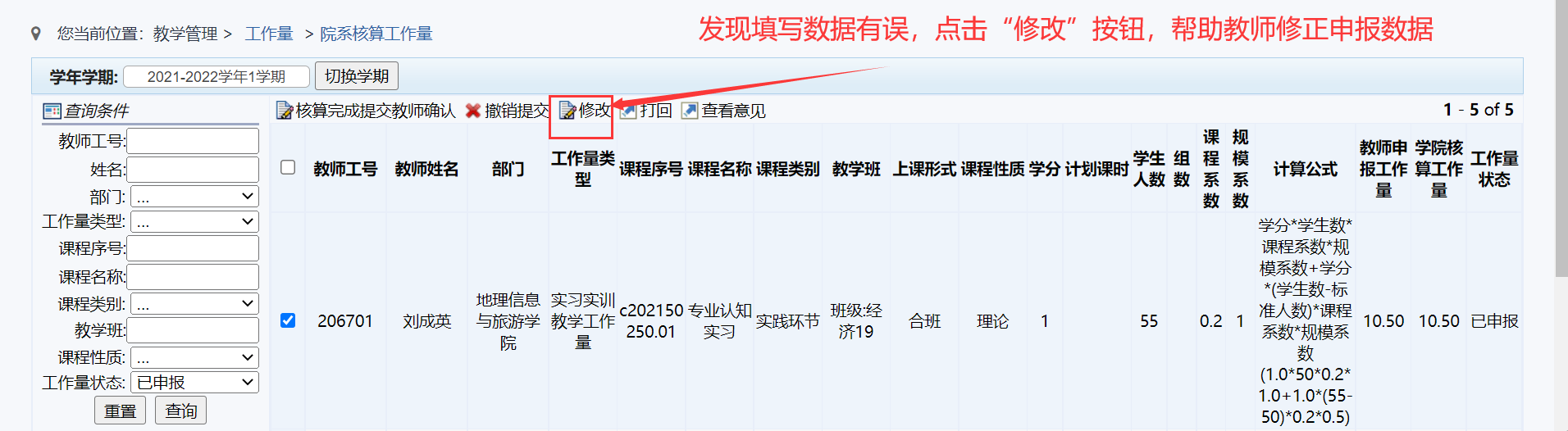 在核算过程中，如果有发现有申报的数据差距较大，或者错误申报，在核算环节，可以通过“打回”按钮，将任务直接打回给教师，进行重新申报。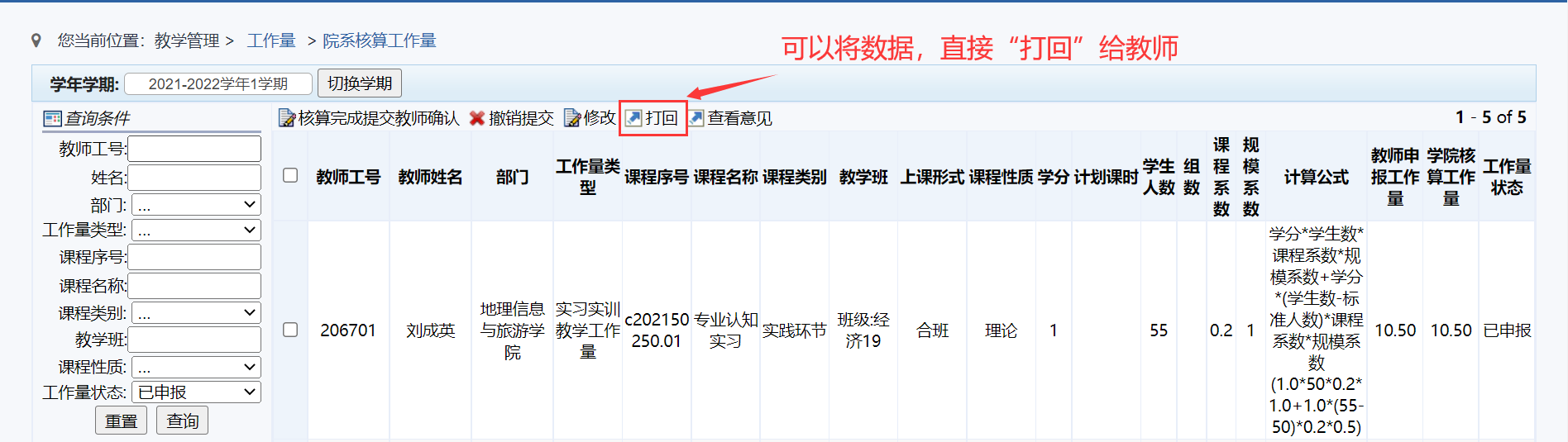 查看意见：可以点击查看工作量申报中各环节，产生的申报意见。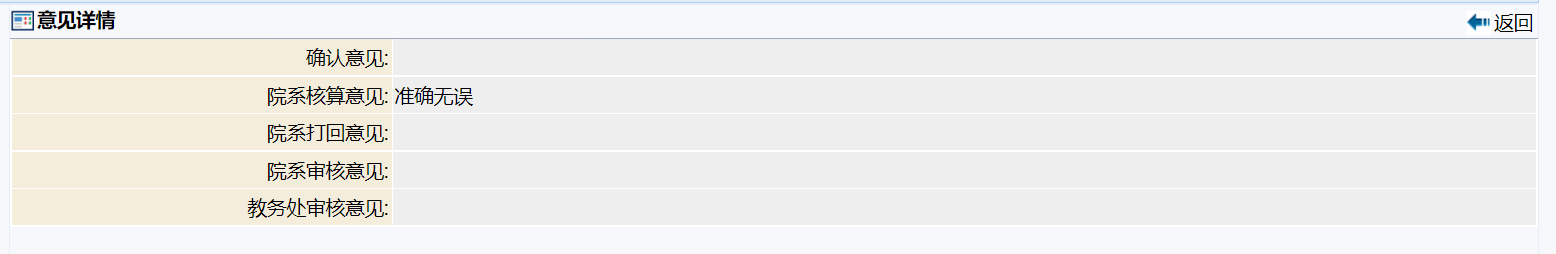 院系审核工作量菜单位置：教学管理——工作量——院系审核工作量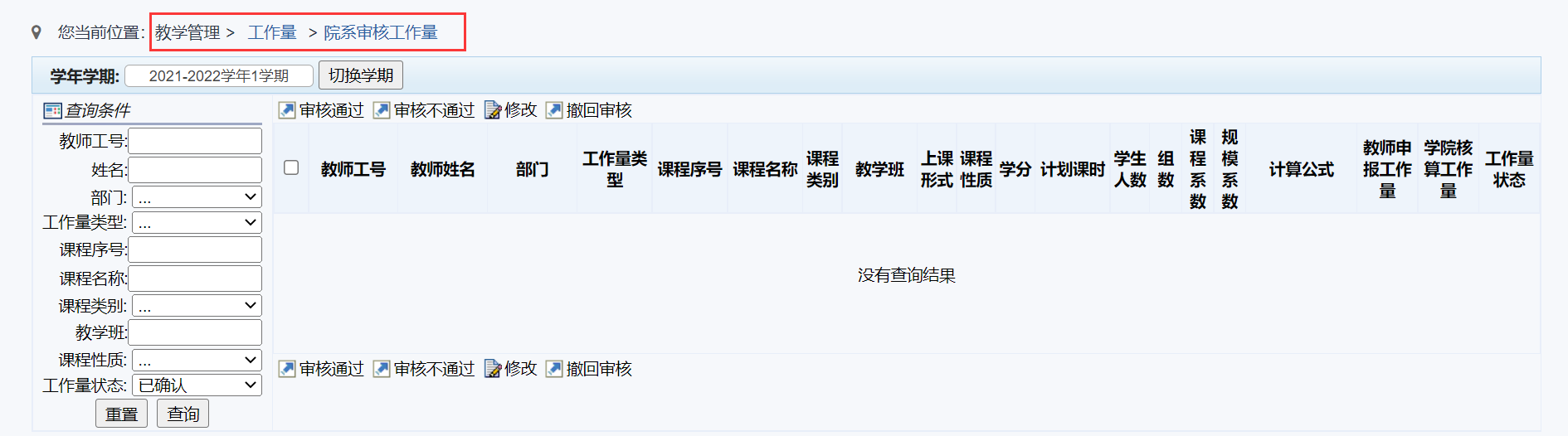 点击进入上述菜单，可以查看当前学院所有教师已经确认无误的所有数据，院系可以通过“审核”按钮，来进行审核动作。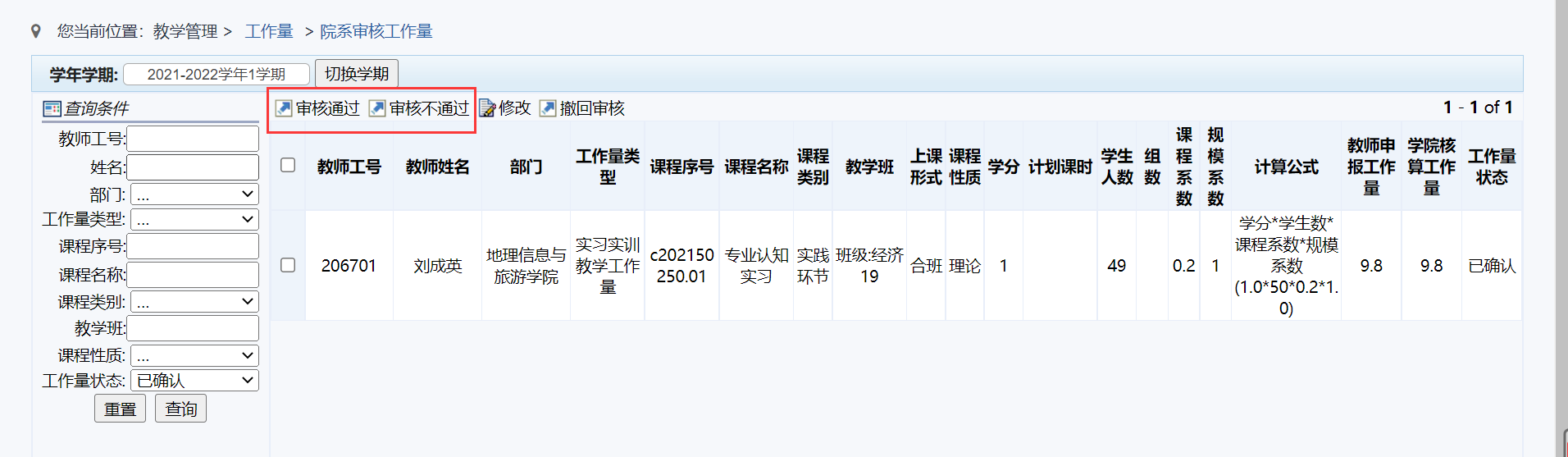 教务处审核工作量同上述，此处不再多做赘述